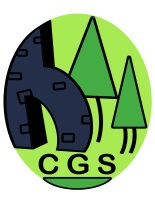 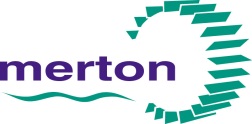 School Referral FormRequest for Merton Autism Outreach Service InvolvementChilds Name:      	 	     	    School: Year Group: 					            School Address:Home Borough:							D.O.B:							   Class Teacher:						   School Tel No:   SENCO: 							     SENCo Email:		   Please tick boxes as appropriate:                                     					Previously referred to MAOSASD	Diagnosis							SEN Support		Social Communication Difficulties/Disorder 			EHCP/Statement   Referred by:  		                  Position:   			Email:	    EP Involved: Parents/Carers details: Name:Address:Home No:					Mobile:Parent signature: 						In signing the above I am indicating consent for involvement of MAOS and give permission for MAOS to contact other involved agencies/professionals to discuss and share information about my childIs this a looked after child?		         YES	             NOIf YES who has parental responsibilty?Services working with this child or young person e.g. CAMHS, SALTName of Service:						Name of Service: Address:							Address: Tel No: 							Tel No: 	Name of Service: 						Name of Service: Address:							Address: Tel No:							Tel No:What strategies are already in place? What has been sucessful?Aims of service involvement:Please outline specific objectives or areas requiring supportThank you for completing this form.Please retain a copy for the pupil’s file and return to:Bonnie Brown (MAOS)Cricket Green SchoolLower Green WestMitchamCR4 3AF 						Tel No: 020 8640 1177 		